leonardvm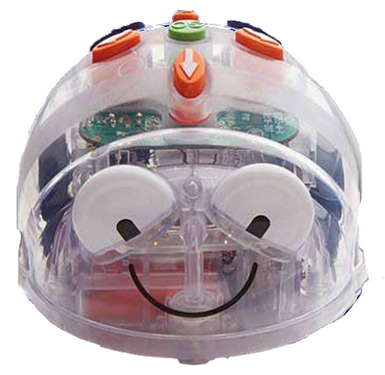 